                                   Двадцать пятая очередная сессия третьего созыва       Р Е Ш Е Н И Е                                                                                                                Ч Е Ч И М       От « 30 » мая 2017 г                                                                                                       № 25-5                                                                               с. ОнгудайО внесении изменений в решение от 30.03.2017 г  № 24-6 «Об утверждении Положения об условиях предоставления права на пенсию за выслугу лет муниципальным служащим муниципального образования «Онгудайский район»,о порядке ее назначения, перерасчета и выплаты»             В соответствии со статьей 23, пунктом 3 Закона Республики Алтай «О государственной службе Республики Алтай» от 27.11.2002 года № 7-16,  статьи 3, пункта 4 Закона Республики Алтай от 18.04.2008 года № 26-РЗ «О муниципальной службе Республики Алтай», Совет депутатов муниципального образования «Онгудайский район»РЕШИЛ:Внести следующие изменения в Приложение к решению сессии Совета депутатов района (аймака) от 30.03.2017 г № 24-6  «Положения об условиях предоставления права на пенсию за выслугу лет муниципальным служащим муниципального образования «Онгудайский район», о порядке ее назначения, перерасчета и выплаты»Пункт 3.4. Изложить в новой редакции:«Размер пенсии за выслугу лет определенный в соответствии с пунктом 3.1., 3.2. настоящего положения, не может быть менее 3000 рублей (далее - минимальный размер пенсии за выслугу лет) с 1 июня 2017 года».Настоящее решение вступает в силу с момента опубликования в районной газете «Ажуда».  Контроль за исполнением настоящего решения возложить на постоянную комиссию Совета депутатов района (аймака) по вопросам правопорядка, местному самоуправлению и  СМИ (А.В. Пупыев)РОССИЙСКАЯ ФЕДЕРАЦИЯРЕСПУБЛИКА АЛТАЙМУНИЦИПАЛЬНОЕ ОБРАЗОВАНИЕ«ОНГУДАЙСКИЙ РАЙОН»СОВЕТ ДЕПУТАТОВ РАЙОНА (АЙМАКА)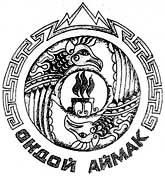 РОССИЯ ФЕДЕРАЦИЯЗЫАЛТАЙ РЕСПУБЛИКАМУНИЦИПАЛ ТОЗОЛМО«ОНДОЙ АЙМАК»АЙМАКТЫН ДЕПУТАТТАРСОВЕДИ         Глава района (аймака)                                                                                   М.Г. Бабаев                 